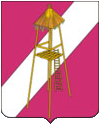 АДМИНИСТРАЦИЯ  СЕРГИЕВСКОГО СЕЛЬСКОГО ПОСЕЛЕНИЯКОРЕНОВСКОГО РАЙОНАПОСТАНОВЛЕНИЕ       2 февраля 2024 года                                                                                   №  4Об утверждении годового отчета о реализации ведомственной целевой программы «Безопасность дорожного движения на территории Сергиевского сельского поселения Кореновского района» на 2023-2025 года»В соответствии с Порядком принятия решений о разработке, реализации и оценки эффективности долгосрочных целевых программ в Сергиевском сельском поселении Кореновского района, утвержденным постановлением администрации Сергиевского сельского поселения Кореновского района от 23 октября 2020 года № 104  «Об утверждении Порядка разработки, утверждения и реализации ведомственных целевых программ в Сергиевском сельском поселении Кореновского района»,  администрация Сергиевского сельского поселения постановляет:1. Утвердить годовой отчет о реализации ведомственной целевой программы «Безопасность дорожного движения на территории Сергиевского сельского поселения Кореновского района»  на 2023-2025 года».2. Контроль за выполнением настоящего постановления возложить на начальника финансового отдела администрации Сергиевского сельского поселения Кореновского района И.Г. Гацко.3. Разместить настоящее постановление в информационно-телекоммуникационной сети Интернет на официальном сайте администрации Сергиевского сельского поселения  Кореновского района и обнародовать в установленном порядке.4.  Постановление  вступает в силу после его официального обнародования.Глава Сергиевского сельского поселения Кореновского района                                                                         А.П. МозговойЛИСТ СОГЛАСОВАНИЯ проекта постановления администрации Сергиевского сельского поселения Кореновского района от  04.02.2024 № 4«Об утверждении годового отчета о реализации ведомственной целевой программы «Безопасность дорожного движения на территории Сергиевского сельского поселения Кореновского района  на 2023-2025 года»Проект подготовлен и внесен:Финансовым отделомадминистрации Сергиевскогосельского поселенияКореновского районаНачальник отдела                                                                                      И.Г. ГацкоВедущий специалист                                                                              Т.А. КуслийСогласовано:                                                                  Ведущий специалист общего отдела администрации Сергиевскогосельского поселенияКореновского района                                                                           Е.А.РохманкаОТЧЕТо ходе реализации ведомственной целевой программы«Безопасность дорожного движения на территории Сергиевского сельского поселения Кореновского района  на 2023-2025 года» (финансирование программы) по состоянию на 31.12.2023 годаСергиевское сельское поселение Кореновского районатыс. рублейГлава Сергиевского Сельского поселения Кореновскогорайона                                                                                                             А.П. МозговойНачальник финансового отдела                                                                   И.Г. ГацкоКуслий Тамара Александровна8(861)4298638ОТЧЕТо ходе реализации ведомственной целевой программы (оценка достижения целевых индикаторов)по состоянию на 31.12.2023 годаВедомственная целевая программа «Безопасность дорожного движения на территории Сергиевского сельского поселения Кореновского района  на 2023-2025 года» Сергиевское сельское поселение Кореновского районаГлава СергиевскогоСельского поселения Кореновскогорайона                                                                                                 А.П. МозговойНачальник финансового отдела                                                       И.Г. ГацкоКуслий Тамара Александровна8(861)4298638ПРИЛОЖЕНИЕ № 1УТВЕРЖДЕН постановлением администрации Сергиевского сельского поселения Кореновского района от 02.02.2024 №4Наименование мероприятияКБККБККБККБКСроки ре ализацииОбъем финансирования (утверждено программой)Объем финансирования (утверждено программой)Объем финансирования (утверждено программой)Объем финансирования (утверждено программой)Объем финансирования (утверждено программой)Предельный объем финансирования (лимит инвестиций)Предельный объем финансирования (лимит инвестиций)Предельный объем финансирования (лимит инвестиций)Предельный объем финансирования (лимит инвестиций)Предельный объем финансирования (лимит инвестиций)Фактически профинансированоФактически профинансированоФактически профинансированоФактически профинансированоФактически профинансированоОбъем выполнения работ (документально подтверждено)Объем выполнения работ (документально подтверждено)Объем выполнения работ (документально подтверждено)Объем выполнения работ (документально подтверждено)Объем выполнения работ (документально подтверждено)Наименование мероприятияРаздел, подразделЦелевая статьяВид расходовКОСГУСроки ре ализациивсегоФедерал.бюджетКраевой бюджетМестный бюджетВнебюджет.источникивсегоФедерал.бюджетКраевой бюджетМестный бюджетВнебюджет.источникивсегоФедерал.бюджетКраевой бюджетМестный бюджетВнебюджет.источникивсегоФедерал.бюджетКраевой бюджетМестный бюджетВнебюджет.источники1234567891011121314151617181920212223242526Очистка дорог от снега в осенне-зимний период04090210000000244225Март 2023года20,020,020,020,020,020,020,020,0Всего по программе20,020,020,020,020,020,020,020,0ПРИЛОЖЕНИЕ № 2УТВЕРЖДЕН постановлением администрации Сергиевского сельского поселения Кореновского района от 02.02.2024 №4№ п/пНаименование мероприятияСубъект бюджетного планированияЦель программыЗадачи программыНаименование целевых индикаторовСроки реализации программыПлановые показатели индикатора по программеФактические показателииндикатораУровень выполнения, в %1Очистка дорог от снега в осенне-зимний периодСергиевское сельское поселениеСнижение уровня аварийности и травматизма на дорожно-уличной сети Сергиевского сельского поселения Кореновского района, повышение уровня безопасности дорожного движения Координация действий администрации муниципального образования Кореновский район и администрации Сергиевского сельского поселения Кореновского района при проведении мероприятий, направленных на повышение безопасности дорожного движения; Сохранение жизни, здоровья и имущества участников дорожного движения, защита их законных интересовснижение роста  уровня аварийности на дорогах Сергиевского сельского поселения Кореновского района (2020 год  -0 ед., 2021 год – 0 ед, 2022 год прогноз - 0 ед., 2023 год - (план) 0 ед.);снижение уровня  числа лиц, погибших в дорожно-транспортных происшествиях (2020 год -0 ед., 2021 год -0 ед., 2022 год (прогноз) -0 ед.,  2023 год- (план) 0 ед.);социальный риск (число лиц, погибших в дорожно-транспортных происшествиях, на 1 тыс. населения  по итогам 2020 года – 0,  по итогам 2021 года – 0, прогноз 2022 год -0, 2023 год - (план) 0 ед.);транспортный риск (число, лиц погибших в дорожно-транспортных происшествиях, на 10 тыс. транспорта, в 2020 году -  0 , в 2021 году- 0, прогноз 2022 год -0, 2023 год- (план) 0 ед.).Март 2023 г.000000001Очистка дорог от снега в осенне-зимний периодСергиевское сельское поселениеСнижение уровня аварийности и травматизма на дорожно-уличной сети Сергиевского сельского поселения Кореновского района, повышение уровня безопасности дорожного движения Координация действий администрации муниципального образования Кореновский район и администрации Сергиевского сельского поселения Кореновского района при проведении мероприятий, направленных на повышение безопасности дорожного движения; Сохранение жизни, здоровья и имущества участников дорожного движения, защита их законных интересовснижение роста  уровня аварийности на дорогах Сергиевского сельского поселения Кореновского района (2020 год  -0 ед., 2021 год – 0 ед, 2022 год прогноз - 0 ед., 2023 год - (план) 0 ед.);снижение уровня  числа лиц, погибших в дорожно-транспортных происшествиях (2020 год -0 ед., 2021 год -0 ед., 2022 год (прогноз) -0 ед.,  2023 год- (план) 0 ед.);социальный риск (число лиц, погибших в дорожно-транспортных происшествиях, на 1 тыс. населения  по итогам 2020 года – 0,  по итогам 2021 года – 0, прогноз 2022 год -0, 2023 год - (план) 0 ед.);транспортный риск (число, лиц погибших в дорожно-транспортных происшествиях, на 10 тыс. транспорта, в 2020 году -  0 , в 2021 году- 0, прогноз 2022 год -0, 2023 год- (план) 0 ед.).Всего по программе20,020,0